Nombre_____________________________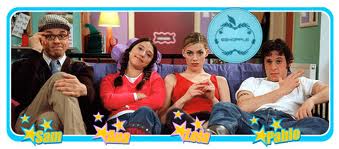 Extr@ Episodio 41.__________________________________	¿Cómo se llama este episodio? 2.__________________________________	¿Cuántos años dice que tiene Pablo? En realidad, ¿cuántos años tiene?3.__________________________________	¿Sam quiere ayudar a las chicas? 4.__________________________________	¿Qué busca Sam?5.__________________________________	¿Qué significa ‘camarero?’6.__________________________________	¿Qué significa ‘jardinero?’7.__________________________________	¿Qué significa ‘cocinero?’8.__________________________________	¿Cómo se llama el chico con quien habla Lola?9.__________________________________	¿Quién es?10._________________________________	¿Cuál es el apodo de él?11._________________________________	¿Cuál es el plan de Pablo? 12._________________________________	¿Qué ofrece ser Sam?13._________________________________	¿Qué quiere Pablo primero? 14._________________________________	¿Cuál es el plato del día?15._________________________________	¿Qué reciben Lola y Ana?16._________________________________	¿Quién se los compró?17._________________________________	¿Qué adjetivo usa Sebastian para describir a Lola?18._________________________________	¿Dónde cenan los padres de Sam?19._________________________________	¿Qué comen primero?20._________________________________	¿Qué comen segundo?21._________________________________	¿Qué añade Pablo al café de Sebastian?22._________________________________	¿Por qué está enojada Lola?23._________________________________	¿Quién les compró los vestidos a Lola y Ana?24._________________________________	¿Adónde van las chicas?25._________________________________	¿Sam le compró a Sam una moto?